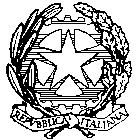 TRIBUNALE DI PISA CANCELLERIA SPESE DI GIUSTIZIA E-mail: davide.rubiconto@giustizia.it All. 2 DICHIARAZIONE SOSTITUTIVA DI ATTO DI NOTORIETA’ (D.P.R. N. 445 del 28 Dicembre 2000)  Oggetto: rimborso spese di viaggio testimone non residente (art. 45-48 t.u. 115/2002) Il/La sottoscritto/a __________________________________________ nato/a ________________________________ il______________ C.F. _____________________________________________ in servizio/residente presso/in _________________________________________________________________________ citato in data__________________ in qualità di testimone dinanzi al Tribunale di Pisa, al fine di ottenere il rimborso spese di viaggio così come spettante ex art. 45-48 DPR. 115/2002, consapevole delle sanzioni penali comminate nel caso di dichiarazioni non veritiere ex art. 76 DPR 445/00, DICHIARA SOTTO LA PROPRIA PERSONALE RESPONSABILITA’ □   di provenire dalla sede di servizio e  □   di aver utilizzato il treno per recarsi a Pisa, ma non di essere in possesso dei titoli di viaggio in originale in quanto smarriti;  □   di aver utilizzato il mezzo proprio per recarsi a Pisa □   altro ________________________________________________________________________________ Dichiaro inoltre di essere informato, ai sensi e per gli effetti di cui al D.lgs. n. 196/2003 che i dati personali raccolti saranno trattati, anche con strumenti informatici, esclusivamente per le finalità e nell’ambito del procedimento per le quali la presente dichiarazione viene resa.  Luogo e data, _________________________                                       ________________________________                                                                                                                                   Firma del teste dichiarante ……………………………………………………………………………………………………………………………Spazio riservato all’Ufficio Spese di Giustizia Ai senti dell’art. 38, DPR 445 del 28 Dicembre 2000, la dichiarazione è sottoscritta dall’interessato in presenza del dipendente addetto ovvero sottoscritta o inviata insieme alla fotocopia di un documento di identità del dichiarante, all’ufficio competente via fax, o tramite un incaricato, oppure a mezzo posta.  Depositata/pervenuta in cancelleria  ________________                                                                                                                 Il Funzionario Giudiziario                                                                                                                                           __________________________